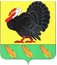 СОВЕТ ХОПЕРСКОГО СЕЛЬСКОГО ПОСЕЛЕНИЯТИХОРЕЦКОГО РАЙОНА  РЕШЕНИЕ от 11.12.2020 года                                                                                              № 44станица ХоперскаяО внесении изменений в решение Совета Хоперского сельского поселения Тихорецкого района от 24 апреля 2019 года № 231 «Об утверждении Положения о стратегическом планировании и индикативных планах социально-экономического развития Хоперского сельского поселения Тихорецкого района»В соответствии с Законом Краснодарского края от 14 октября 2020 года                 № 4342-КЗ «О внесении изменений в некоторые законодательные акты Краснодарского края», Совет Хоперского сельского поселения Тихорецкого района р е ш и л:1. Внести в решение Совета Хоперского сельского поселения Тихорецкого района от 24 апреля 2019 года № 231 «Об утверждении Положения о стратегическом планировании и индикативных планах социально-экономического развития Хоперского сельского поселения Тихорецкого района» следующие изменения:1) заголовок изложить в следующей редакции: «Об утверждении Положения о стратегическом планировании в Хоперском сельском поселении Тихорецкого района»;2) в преамбуле слова «Законом Краснодарского края от 6 ноября                   2015 года № 3267-КЗ «О стратегическом планировании и индикативных планах социально-экономического развития в Краснодарском крае» заменить словами «Законом Краснодарского края от 6 ноября 2015 года № 3267-КЗ                                             «О стратегическом планировании в Краснодарском крае»;3) в пункте 1 слова «и индикативных планах социально-экономического развития Хоперского сельского поселения Тихорецкого района» исключить;4) в приложении:наименование изложить в следующей редакции: «Положение                                         о стратегическом планировании в Хоперском сельском поселении Тихорецкого района»;в пункте 1.1 раздела 1 слова «Законом Краснодарского края от 6 ноября 2015 года № 3267-КЗ «О стратегическом планировании и индикативных планах социально-экономического развития в Краснодарском крае» заменить словами «Законом Краснодарского края от 6 ноября 2015 года № 3267-КЗ                                          «О стратегическом планировании в Краснодарском крае»;раздел 6 дополнить пунктом 6.4 следующего содержания:«6.4.Прогноз социально-экономического развития муниципального образования на среднесрочный период в десятидневный срок со дня его одобрения размещается на официальном сайте администрации Хоперского сельского поселения Тихорецкого района в информационно-телекоммуникационной сети «Интернет»;раздел 9 исключить.2. Общему отделу администрации Хоперского сельского поселения Тихорецкого района (Мнацаканян) обеспечить официальное обнародование настоящего решения в установленном порядке и его размещение на официальном сайте администрации Хоперского сельского поселения Тихорецкого района в информационно-телекоммуникационной сети «Интернет». 3. Решение вступает в силу со дня его официального обнародования.Глава Хоперского сельского поселения Тихорецкого района                                                            С.Ю.Писанов